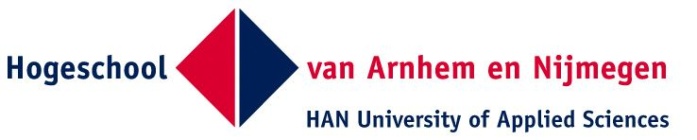 APPLICATION FORM BUDDY PROGRAMME Full Name:      Male   / Female  Name Home University:      Study Programme at Home University:      Email Address:      ___________________________________________________________________________Buddy Programme:Get in Touch with the Dutch (or those who know the Dutch)If you would you like to meet local students to share your exchange experience, we can arrange an enthousiastic student to be your Buddy. Your Buddy will help you feel at home and help you become acquainted with the Dutch culture and way of life. He/she will also answer any questions you may have related to Arnhem Business School or the education system in The Netherlands. Your Buddy will meet or contact you regularly during the first 6-8 weeks of the semester at least, to help you settle in. Please indicate if you would like a Buddy: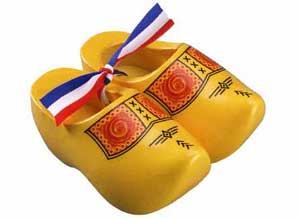  Yes, I would like to join the Buddy programme No, I do not want to join the Buddy programmePlease send this form by e-mail to Ingrid.lecoultre@han.nl before 1 December 2013